موفق باشیدنام: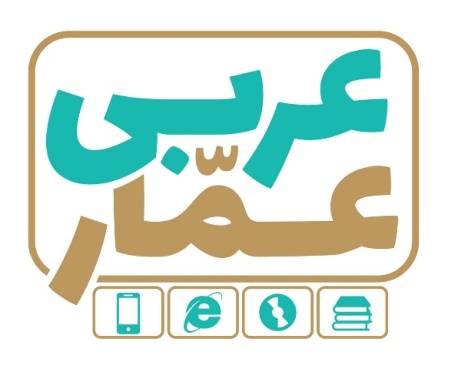 تاریخ امتحان:نام خانوادگی:ساعت برگزاری:نام دبیر طراح سوالات:خداکرمیمدت زمان امتحان:عربی دوازدهمنوبت اولعربی دوازدهمنوبت اولعربی دوازدهمنوبت اولردیفسؤالاتبارم1تَرْجِمِ الکَلِماتِ الّتي تَحتَها خطٌّ. 	الف: فَبِمَا رَحْمَةٍ مِنَ اللَّهِ لِنْتَ لَهُمْ وَلَوْ كُنْتَ فَظًّا غَلِيظَ الْقَلْبِ لَانْفَضُّوا مِنْ حَوْلِكَ .( ........................ ) ( ........................ )ب: حَفَرَ المناجِمَ و تحویل الجبالِوالتَّلالِ إلی سُهولِ صالحةِ الزِّراعةِ.( ........................ ) ( ........................ )1۲اُکْتُبْ فِي الْفَراغِ الْکَلِمَتَیْنِ الْمُتَرادِفَتَیْنِ وَ الْکَلِمَتَیْنِ المُتَضادَّتَینِ.  (کلمتانِ زائِدَتانِ)  (راحَ/  أهل/ فَتَحَ/  التَّقینة/ أَغلَقَ/  ذَهَبَ )1) ......................... = .........................		2) ......................... ≠ .........................0.5۳عَیِّنِ  الْکَلِمَةَ الْغَریبَةَ في المَعْنی: لَحم                     عَصَب            فِضّة                     عَظم   0.25۴اُکْتُبْ مُفردَ الْکَلِمَةِ الّتي تَحتَها خطٌّ.الف: أنَّ طيسفون الوْاقعِةَ قرُْبَ بغَداد كانتَ عاصِمَةَ السّاسانييّنَ.                             ......................0.25۵تَرْجِم هذِهِ الْجُمَلَ.1: إنّا جَعَلْناهُ قُرآناً 1عَرَبيّاً لعلَكُّم تَعْقِلونَ ........................................................................................................... (75/)2: فَانزْعَجَ رَسولُ اللهِّ ( ص ) حينَ رَآهُ لمَ يقُبلِّ إلّاَ ابنْهُ . ........................................................................................................... (75/)3: بَنیٰ ألَفْرِد مُخْتَبَراً صَغيراً لِيجُرْيَ فيهِ تجَاربِهُ، انفْجَرَ المْخْتَبَرُ وَ انهْدَمَ عَلیٰ رَأسْ أخَيهِ الْصَغَرِ وَ قتَلَهُ............................................................................................................ (5/1)4: لا فَقْرَ کَالْجَهْلِ وَ لا ميراثَ کَالأَدَبِ ........................................................................................................... (0.5)5: شَعَر نوبلِ باِلذَّنبْ وَ بِخَيْبَةِ الْأمَلِ . ........................................................................................................... (0.5)6: ‏إِنَّمَا وَلِيُّكُمُ اللَّهُ وَرَسُولُهُ وَالَّذِينَ آمَنُوا الَّذِينَ يُقِيمُونَ الصَّلَاةَ وَيُؤْتُونَ الزَّكَاةَ وَهُمْ رَاكِعُونَ‏ ............................................................................................................ (5/1)7: يا رَبَّنا أبَقْ لَنا مُحَمَّدا حَتیّٰ أرَاهُ يافِعاً وَ أمَرَدا . ............................................................................................................. (۱)8: کُلُّ وِعاءٍ یَضیقُ بِما جُعِلَ فیهِ إلّا وِعاءَ العِلمِ فَإنَّهُ یَتَّسِعُ . ............................................................................................................. (۱)7.5۶اِنْتَخِبِ التَّرجَمَةَ الصَّحیحَةَ: 1- أَ تَزعَمُ أنَّکَ جِرمٌ صغیرٌ    وَفیکَ انطوَی العالَمُ الأکبَرُالف) آيا گمانت شد که تو چيزی کوچک هستی؟! حال آنکه جهان بزرگت در هم پيچيده است.                                                                                                       ب :) آيا میپنداری که تو چيزی کوچک هستی؟! حال آنکه جهان بزرگ در تو در هم پيچيده است.     2- أ تأمْلُ أنَ تعَيشَ حَتیّٰ تأَکْلُ مِنْ ثَمَرِها ؟.الف) آیا امید داشتی زندگی کنی واز میوه اش بخوری؟ ب) آیا امید داری که زندگی کنی تا ازمیوه اش بخوری؟     0.57کَمِّلِ الْفَراغاتِ في التَّرجَمَةِ الْفارسیّةِ. لَوأُعطیتُ أقالیمَ السَّبعةَ بِما تَحتَ أفلاکِهاعَلَی أن أُعصَی الله فی نملةٍ أسلُبُها جُلبَ شَعیرةٍ مافَعَلتُ.اگر ................................ با هرچه ................................ هست به من داده می شدتا ازخدا ................................ وپوست جویی را ازمورچه ای ................................ انجام نمی دادم.18تَرْجِمِ الأفعالَ الّتي تَحتَها خطٌ. 1)  سَنَتَوَکَّلُ إن شاء الله .................               2) جماعةٌ یَتَفَقَّهونَ   .................                    3)لَیتَهُ یَغفِرُ         .................                   4)   أنا سَوفَ أُفَهِّمُ        .................                   5)الهی لا تُعامِلْ بِعَدلِکَ     .................           6) لَن تَمنَعَ أحداً عَنِ الخروجِ.     .................                   7) لاتُحَمِّلنا مالا طاقةَ لَنا بِهِ. .................          8)   أنّی أَعتَقتُها   . .................                   29عَيِّنِ الفِعلَ المُناسِبَ لِلفَراغِ.1. أیُّها التَّلامیذُ .......................... عَنِ النَّومِ فی الصَّفِّ   .                    (  اِمتَنِعوا  - اِمتَنَعا )2.   الصَّدیقانِ .......................... .                                             (   تَکاتَبنا - تَکاتَبا   )3.  الرَّجُلانِ .......................... الأشجارِفی الحدیقةِ العامّةِ .            ( کانَ یَقطَعانِ  - کنتم تقطَعونَ )4.نَحنُ .......................... مانِعاً بِالطَّریقِ .                                    (  لَم نُشاهِدْ – لَم تُشاهدواِ   ))1۱۰عَیِّنِ العِبارَةَ الّتي فیها لا النّافیةُ لِلجِنسِ.1. لایَحزُنکَ قَولُهُم إنَّ العِزَّةَ لِلهِ جَمیعاً .2. وَإِذْ أَخَذْنَا مِيثَاقَ بَنِي إِسْرَائِيلَ لَا تَعْبُدُونَ إِلَّا اللَّهَ وَبِالْوَالِدَيْنِ إِحْسَانًا	3. لاعِلمَ لَنا إلاّماعَلَّمتَنا .0.25۱۱عَیِّنِ العِبارَةَ الّتي ماجاءَ فیها مِنَ الحُروفِ المُشَبَّهةِ لِلفِعلِ.1.  وَإِنْ تُطِعْ أَكْثَرَ مَنْ فِي الْأَرْضِ يُضِلُّوكَ عَنْ سَبِيلِ اللَّهِ .2. إنَّ الصَّنَمَ لایَتَکَلَّمُ . 3. ‏كَأَنَّهُنَّ الْيَاقُوتُ وَالْمَرْجَانُ‏ .0.25۱۲عَیِّنِ المَحَلَّ الإِعرابيَّ لِلکَلِماتِ الّتي تَحتَها خطٌّ، في ما یَلي.1: كَانَ النَّاسُ أُمَّةً وَاحِدَةً فَبَعَثَ اللَّهُ النَّبِيِّينَ مُبَشِّرِينَ .           2: لا تَغْضَبْ،فَإنَّ الغَضَبَ مُفسدةٌ               3: خُلِقَ الإنسانُ ضَعیفاً . 4: فأَسَلمَتَ و دافعَتْ عنَ أخَيها.  5: كُلُّ شَيْءٍ هَالِكٌ إِلَّا وَجْهَهُ .  6: يَغْفِرُ اللّهُ الذُّنوبَ إ لّاَ الشِّرْ كَ بِاللّهِ.2۱۳عَیِّنِ  اسْمَ الْفاعِلِ و اسْمَ الْمَفعولِ و اسْمَ الْمُبالِغَةِ و اسْمَ المَکانِ وَ المصدَرَ في ما یَلي.1: وَجَادِلْهُمْ بِالَّتِي هِيَ أَحْسَنُ إِنَّ رَبَّكَ هُوَ أَعْلَمُ بِمَنْ ضَلَّ عَنْ سَبِيلِهِ .     2 : قَدْ عَلِمَ كُلُّ أُنَاسٍ مَشْرَبَهُمْ  .              3 : إِنَّمَا يُوَفَّى الصَّابِرُونَ أَجْرَهُمْ بِغَيْرِ حِسَابٍ.4: وَكَانَ أَمْرُ اللَّهِ قَدَرًا مَقْدُورًا‏	   5: ‏فَعَّالٌ لِمَا يُرِيدُ‏ .                          6: وَأَحسِنوا إنَّ اللهَ یُحبُّ المُحسنینَ .1.5۱۴ضَع في الدّائِرَةِ عَدَدَ المُناسِبَ.(کَلِمَتان إثنَتانِ زائِدَتانِ)1.   قطِعَةٌ مِنْ قمُاشٍ يلُبْسَ فوَقَ المْلابسِ، كَالعْباءةَ.                          	 العصَّارة2.  آلَةٌ لِعَصْرِ الفَوَاكِهِ وَنَحْوِها واسْتِخْرَاجِ عُصَارَتِها أَوعَصِيرِها .                       الرِّداء3.    صَبيٌّ قَبْلَ سِنِّ الْبُلوغِ.                        	                      الفُستان4.   تُطلق على النّساء عندما تكبر فى السّنّ.                                      ألأَمرَد	                                                                                             العجوزة	                                                                           المَجال115اِقْرَإِ النَّصَّ التّاليَ ثمَّ أَجبْ عَنِ الْأ سئِلَةِ التّاليَةِ:الفرِدنوبل ؛في عامِ ألَفْ وَ ثَمانِمِئةَ وَ ثلَاثةَ وَ ثلَاثينَ وُلدِ في مَمْلکَةِ « السوید»کانَ والدِهُ قدَ أقَامَ مَصْنعَا لصِناعَةِ مادَّةِ « النیتروغلیسیرین»السّائلِ السَّريع ا لِنفْجارِ، وَلوَ بِالحْرارَةِ القْليلةَ . اهِتمَّ ألَفْرِد مُنذْ صِغَرِهِ بِهذِٰهِ المْادةَّ حتَیَّ اسْتطَاع أنَ يخَتْرعِ مادةَّ « الدِّینامیت»وَ بَعْدَ أنَ اخْتَرَعَ نوبِل الدّيناميتَ ازِدادَتِ الْحُروبُ وَ کَثُرَتْ أدَواتُ الْقَتْلِ والتَّخْريبِ. شَعَر نوبلِ باِلذَّنبْ وَ بقَيِ حزَينا وَ خافَ أنَ يذَکرُهَ النّاسُ بِالسّوءِ بَعْدَ مَوتِهِ . لذِٰلكِ فَقَدْ بَنیٰ مُؤَسَّسَةً لِمَنْحِ الْجَوائِزِالشَّهيرَةِ بِاسْمِ «جائزةِ نوبلِ »أ. مِن أینَ بِلادٍ « الفرِدنوبل» ؟ ........................................ب. مَتَی شَعَرَ نوبِلِ بِالذَّنبِ ؟ ........................................ج. مَااسمُ مُؤسِّسَةُ لِمنحِ الجوائزِ الشَّهیرةِ ؟ ........................................د.کانَ والِدُ نوبل قَداختَرَعَ مادَّةَ « الدِّینامیت.        صحیح                  غلط1